от «30» сентября 2021 года № 590Об утверждении Административного регламента по предоставлению муниципальной услуги «Утверждение схемы расположения земельного участка на кадастровом плане территории»            В целях реализации Федерального закона от 27.07.2010 г. 210-ФЗ «Об организации предоставления государственных и муниципальных услуг», руководствуясь Постановлением главы муниципального образования «Турочакский район» от 30.12.2011 г. 1355 «О Порядке разработки и утверждения административных регламентов предоставления муниципальных услуг», на основании Устава муниципального образования «Турочакский район»      ПОСТАНОВЛЯЕТ:Утвердить прилагаемый административный регламент предоставления муниципальной услуги «Утверждение схемы расположения земельного участка на кадастровом плане территории»; Опубликовать настоящее постановление на официальном сайте муниципального образования «Турочакский район».Опубликовать информацию, содержащую сведения о реквизитах настоящего постановления (дата принятия, номер, наименование правового акта), кратком содержании в районной газете «Истоки плюс».Контроль за исполнением настоящего постановления возложить на заместителя главы Администрации муниципального образования Турочакский район» В.В. Горохова.ВРИО  главы муниципального образования «Турочакский район»                                                   К.А. ИвлевРЕСПУБЛИКА АЛТАЙАДМИНИСТРАЦИЯМУНИЦИПАЛЬНОГО ОБРАЗОВАНИЯ«ТУРОЧАКСКИЙ РАЙОН»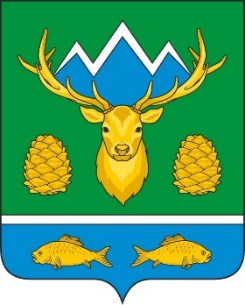 АЛТАЙ РЕСПУБЛИКАМУНИЦИПАЛ ТОЗОЛМОАДМИНИСТРАЦИЯЗЫ«ТУРОЧАК АЙМАК»ПОСТАНОВЛЕНИЕПОСТАНОВЛЕНИЕJOПИСПОЛНИТЕЛЬГлавный специалист отдела экономики и имущественных отношенийИ.О. ФамилияСОГЛАСОВАНОКонсультант (юрист) /Главный специалист (юрист)______________________ И.О. Фамилия«___» ________ 20___ года